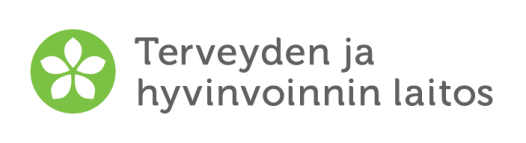 ÕhttsažtuâjjsuåppmõšÄʹššneeʹǩǩ nõmm: Šõddâmäiʹǧǧ: Reâuggvalmštõʹtti nõmm:Reâuggvalmštõʹtti kovvââll äʹššnekka IPS-reâuggvalmštâʹttem pooddid da toiʹmmjemvuâđđjurddjid (ǩiõčč Toiʹmmjem-mallkovvõs: IPS-valmštâttmmõõžž äärvaid da vuâđđjurddjid di kääzzkõõzz vitt poodd.)IPS-reâuggvalmštâʹttem poodd vuʹänkânji: 1. Kääzzkõʹsse ooʒʒõõttmõš; suåppmõš reâuggoocciäʹššniiʹǩǩin2. Silttõõzz kaartʼtummuš; ämmtallaš profilâsttmõš3. Ǩiõʹrǧǧes tuâj ooccmõš; ääv tuâjjmarkkân4. Tuejjummuš reâugguʹvddiäʹššniiʹǩǩin; tuärjast suåppmõš 5. Reâuggkõskkvuõđ tuõʹllʼjem tuärjj; tuärjj reâuǥast da tuâjjpääiʹǩ åålǥpeäʹlnnKääzzkõõzz vuõssmõs poʹdde kuulli suåppmõõžž reâuggoocciäʹššniiʹǩǩin tieuʹdet tän lomaakk ââʹneeʹl. Haaʹlääk-a äʹlǧǧed reâuggvalmštâʹttemprosessa pâʹjjen kovvõllum viiđ poodd ââʹneeʹl? ………………………………………………………………………………………………………………………………………………………………………………………………………………………………………………..………Mõõnn nallšem tuõivvi tuʹst lie IPS-reâuggvalmštâttmõõžž juuʹrdeeʹl? ………………………………………………………………………………………………………………………………………………………………………………………………………………………………………………..………Priimak-a, što täävtõsân lij ǩiõʹrǧǧes tuõjju piâssmõš, leša tuõjju piâssmõõžž ij vueiʹt låʹppeed?………………………………………………………………………………………………………………………………………………………………………………………………………………………………………………..………Tuäivak-a, što valmštâttmõõžžâst da/leʹbe reâuggpääiʹǩest vääʹldet lokku koonn-ne tuu identitetta kuulli ääʹšš (õuddm. kulttuurlaž tuâǥǥaž, åskldõk leʹbe väimmjuurd, sooǥǥbieʹll-identiteʹtt, ljn.)?………………………………………………………………………………………………………………………………………………………………………………………………………………………………………………..………Õhttvuõđ âânnmõš vueiʹtlvaž reâugguʹvddjid Reâuggvalmštõʹtti särnn äʹššnekka, što suu vääʹldest lij vaʹlljeed, lij-a valmštõʹtti vuõiʹǧǧest õhttvuõđâst vueiʹtlvaž reâugguʹvddjid äʹššneeʹǩǩ aaʹššin. Ko ođđ reâuggkõskkvuõđ leät čuõlmʼmen, oudd äʹššneǩ tiõttum reâugguʹvddja miâsttmõõžž õhttvuõđ ââʹnnma Lomaakkin C Reâuggkõskkvuõđ alttummuš leʹbe C 2) Kõskkpoddsaž tuâjj. Lomaakk C da C 2) lie kõskkvuõđâst vuõss-sâjjsaž Õhttsažtuâjjsuåppmõʹšše jos lomaakk lie risttreeidast. Mii aauʹǩid tõʹst vuäitči leeʹd, jos reâuggvalmštõʹtti leʹčči peäʹlstad õhttvuõđâst vueiʹtlvaž reâugguʹvddjid?………………………………………………………………………………………………………………………………………………………………………………………………………………………………………………..………Vuäitči-a tõʹst leeʹd mii-ne häitt?………………………………………………………………………………………………………………………………………………………………………………………………………………………………………………..………Vuäǯǯ-a reâuggvalmštõʹtti leeʹd peäʹlstad õhttvuõđâst vueiʹtlvaž reâugguʹvddjid? Vuäitak muʹtted miõlâd kuäʹss täättak.   Vuäǯǯ leeʹd õhttvuõđâst   Ij vuäǯǯ leeʹd õhttvuõđâst   Äʹššneǩ ij leäkku veâl tuʹmmääm Lie-ko kookk-ne ääʹšš, koid jiõk haaʹleʹči reâuggvalmštõʹtti särnnam vueiʹtlvaž reâugguʹvddjid?………………………………………………………………………………………………………………………………………………………………………………………………………………………………………………..………Jeeʹrab lââʹzztemnalla: ………………………………………………………………………………………………………………………………………………………………………………………………………………………………………………..………Jos mieʹrriiǩ, što reâuggvalmštõʹtti ij leäkku õhttvuõđâst vueiʹtlvaž reâugguʹvddjid, mõõnn nallšem vieʹǩǩ tuäivak  reâuggvalmštõʹttjest?   Ääv tuâjjpaaiʹǩi ooccmõš    	  Ooccmõõžži ǩeeʹrjtummuš  Reâuggloǥstõõǥǥ raajjmõš	  Jiijjad ravvsõmâs pieʹli vuâmmšummuš	  Reâuggmainstâttmõʹšše valmštõõttmõš 	  Jeeʹres, mâid? ………………………………………………………………………………………………………………………………………………………………………………………………………………………………………………..………_______________________________________    Pvm: _______________Äʹššneeʹǩǩ vuâllaǩeeʹrjtõs_______________________________________    Pvm: _______________Reâuggvalmštõʹtti vuâllaǩeeʹrjtõs